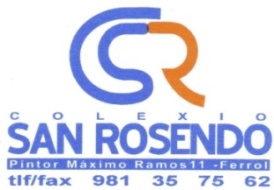 Estimados/as pais e nais:O vindeiro martes 16 de xuño, dentro do horario lectivo, os alumnos/s de 1º e 4º de Educación Primaria realizarán unha saída a Gadis (sito en Freixeiro) dentro do Programa de visitas escolares: “Empeza cada día con enerxía. Almorza ben!”Os alumnos/as levarán o chándal do colexio.Un saúdoAUTORIZACIÓN SAÍDA GADIS (FREIXEIRO)17-06-2015D/Dona _______________________________________________________, pai, nai, titor/a do alumno/a ______________________________________, autorizo ao meu fillo/a á realización da visita.SINATURA